Communiqué de presse – 3 mai 202410è anniversaire Préventica CasablancaLAYHER MAROC, filiale du groupe LAYHER, acteur majeur
dans la Prévention sur le secteur du BTPLes principales causes des accidents mortels et des accidents avec incapacité temporaire ou permanente dans le secteur du Bâtiment et des Travaux publics sont les chutes de personnes et d’objets, les accidents de circulation sur les chantiers ou encore la manipulation de matériaux lourds. Depuis bientôt 80 ans, le groupe LAYHER s’engage et innove en proposant des solutions autour d’un enjeu important : la Prévention dans le secteur du Bâtiment et des Travaux Publics, afin d’éviter tous risques ou chutes de hauteur causant des accidents mortels. C’est pour cette raison que LAYHER MAROC a choisi s’engager aux côtés de Préventica Maroc en devenant Sponsor Silver de l’événement sécurité de référence en Afrique qui se tiendra du 21 au 23 mai prochain à Casablanca. LAYHER est un acteur majeur sur son secteur d’activité : quelles sont vos forces et notamment celles qui vous permettent de vous démarquer des autres entreprises sur le marché ?Le groupe Layher est le leader mondial de fabrication de l’échafaudage depuis 1945.Il se distingue par la qualité supérieure de ses produits fabriqué en Allemagne, par son R&D, sa maitrise de la chaine de fabrication et par les services offerts à ses clients notamment l’ingénierie et la formation.  Pourquoi participez-vous au Congrès / Salon Préventica Casablanca ? Pourquoi est-ce important de vous positionner en tant que Sponsor de Préventica ?Autant qu’un acteur majeur sur le marché marocain et leadeur à l’international, nous considérons qu’il est de notre devoir d’être présent et d’encourager ce type d’événement. Préventica représente un magnifique relais d’information et d’échange sur les risques et les solutions pour le travail en toute sécurité.La vie est inestimable, et nous voulons contribuer, à notre niveau, à la sauvegarder. Quelles innovations allez-vous mettre en avant sur l’évènement ?Nous allons présenter un nouveau produit au marché marocain, qui se distingue par sa rapidité, son montage sécurisé, inédit sur le marché de l’échafaudage : le système UNI-SAFE, certifié NF.Il se compose de montants comportant deux clips rouges permettant de relier les éléments les uns aux autres, de lisses, de garde-corps d’extrémité légers et de boitiers.Ce système est plus compact qu’un matériel classique et nécessite un volume logistique divisé par deux et moins d’espace de stockage sur le chantier. Grâce à des éléments plus légers et plus facile à monter, le système UNI-SAFE réduit également les TMS (troubles musculosquelettiques)Le système UNI-SAFE possède les avantages et la modularité de la gamme Universel®. Il permet de concevoir les échafaudages les plus complexes et de facilement les adapter au terrain. Il sera le moment également de présenter la dernière innovation de Layher sujet du prix MAT D’OR 2024, le ISOL – ARC.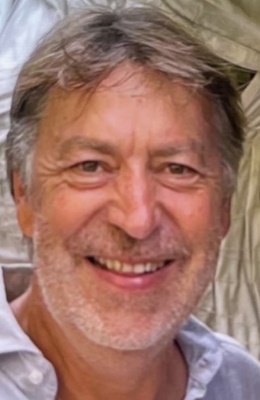 Interview de Marc RENARDDirecteur Export GroupeLAYHERA propos de Préventica International Maroc« Pour un monde plus sûr et un développement économique durable »Préventica vous donne rendez-vous à la Foire Internationale de Casablanca du 21 au 23 mai 202460 conférences – 150 exposants nationaux et internationaux – 4 000 participantsDepuis 10 ans, Préventica International contribue à l’animation des réseaux professionnels dédiés à la Sécurité en Afrique, avec notamment l’organisation de grands événements réguliers à Dakar et Casablanca. L’enjeu est le développement de la santé au travail et de la sécurité globale des entreprises et des territoires, au service d’un développement économique durable en Afrique. Santé et Sécurité au Travail  Sécurité Incendie / Malveillance  Risques majeurs / CybersécuritéContacts pressePRÉVENTICA MAROC      Bénédicte JACQUEMARTbenedicte@preventica.comwww.preventica.maARTEGISMohammed SETTIartegismaroc2@gmail.comLAYHER MAROCYassine YOUBIYassine.youbi@layher.mawww.layher.ma